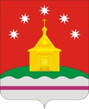 СОВЕТ НАРОДНЫХ ДЕПУТАТОВРОЖДЕСТВЕНСКО-ХАВСКОГО СЕЛЬСКОГО ПОСЕЛЕНИЯНОВОУСМАНСКОГО МУНИЦИПАЛЬНОГО РАЙОНАВОРОНЕЖСКОЙ ОБЛАСТИР Е Ш Е Н И Еот 05 октября 2022 года № 93с.Рождественская ХаваО внесении изменений в Положение об оплатетруда выборного должностного лица местного самоуправления  Рождественско-Хавского сельского поселения  Новоусманского муниципальногорайона,осуществляющего своиполномочия на постоянной основеВ соответствии со ст. 86 Бюджетного кодекса Российской Федерации, Федеральным законом от 06.10.2003 № 131-ФЗ «Об общих принципах организации местного самоуправления в Российской Федерации», Законом Воронежской области от 23.12.2008 № 139-03 «О гарантиях осуществления полномочий депутата, члена выборного органа местного самоуправления, выборного должностного лица местного самоуправления муниципальных образований Воронежской области», постановлением правительства Воронежской области от 06.04.2022 № 222 «О повышении (индексации) денежного вознаграждения, должностных окладов, окладов за классный чин, пенсии за выслугу лет (доплаты к пенсии), ежемесячной денежной выплаты к пенсии за выслугу лет»Совет народных депутатов Рождественско-Хавскогосельского поселения  РЕШИЛ: 1. Внести изменения в Положение об оплате труда выборного должностного лица местного самоуправления Рождественско-Хавского сельского поселения Новоусманского муниципального района, осуществляющего свои полномочия на постоянной основе, утвержденное решением Совета народных депутатов Рождественско-Хавского сельского поселенияНовоусманского муниципального района Воронежской области от01.03.2007 года № 37 «О денежном вознаграждении выборного должностного лица местного самоуправления Рождественско-Хавского сельского поселения Новоусманского муниципального района » (в редакции решений от 01.11.2012 г.  № 95, от 10.09.2013 г. № 119, от 20.03.2014 г. № 143, от 01.02.2018 г. № 96, от  27.04.2022 г. № 78), изложив  Приложение  1 кПоложению об оплате труда выборного должностного лица местного самоуправления Рождественско-Хавского  сельского поселения Новоусманского муниципального района Воронежской области в следующей редакции: «Приложение  1 кПоложению об оплате труда выборного должностного лица местного самоуправления Рождественско-Хавского  сельского поселения Новоусманского муниципального района Воронежской областиРазмеры должностных окладов лиц, замещающих муниципальные должности »2.Решение вступает в силу со дня его официального опубликования и распространяется на правоотношения, возникшие с 01.09.2022.3. Обнародовать данное решение  путем размещения на досках объявлений в администрации Рождественско-Хавского сельского поселения, здании   МОУ Рождественско-Хавская СОШ и на официальном сайте Рождественско-Хавского сельского поселения в сети «Интернет» http://rhavskoe.ru/.4. Контроль за  исполнение  настоящего решения возложить на главу Рождественско-Хавского сельского поселения Е.В.Чиркова.Наименование муниципальной должностиРазмер должностного оклада (рублей в месяц)Глава Рождественско-Хавского сельского поселения10078Глава Рождественско-Хавского сельского поселения Новоусманского муниципального района Воронежской области_____________________  Е.В.ЧирковПредседатель Совета народных депутатов Рождественско-Хавского сельского поселения Новоусманского муниципального района Воронежской области                       ________________А.Л. Щеблыкин